                                                                  ПРОЕКТ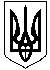 НОВОСАНЖАРСЬКА СЕЛИЩНА РАДАНОВОСАНЖАРСЬКОГО РАЙОНУ ПОЛТАВСЬКОЇ ОБЛАСТІ( девʼятнадцята сесія селищної ради сьомого скликання)РІШЕННЯ20  березня  2019  року          смт Нові Санжари                                       №  Про прийняття із спільної власності 
територіальних громад сіл, селища 
Новосанжарського району Полтавської області 
у комунальну власність Новосанжарської селищної
обʼєднаної територіальної громади бюджетних 
установ та майна, розташованих на території селищної ради       Відповідно до статей 43, 59, 60 Закону України «Про місцеве самоврядування в Україні», статті 142 Конституції України, Цивільного та Господарського кодексів України, пункту 39 Розділу ІV ПРИКІНЦЕВІ ТА ПЕРЕХІДНІ ПОЛОЖЕННЯ Бюджетного Кодексу України, Закону України «Про передачу об’єктів права державної та комунальної власності», відповідно рішення тридцять першої сесії Новосанжарської районної ради сьомого скликання від 19.02.2019 року «Про передачу із спільної власності територіальних громад сіл, селища Новосанжарського району Полтавської області у комунальну власність Новосанжарської селищної об'єднаної територіальної громади бюджетних установ, розташованих на її території, і їх майна та вихід із засновників цих установ» та розпорядження голови районної ради від 26 лютого 2019 року "Про створення комісії з приймання-передачі закладів загальної середньої освіти спільної власності територіальних громад сіл, селища Новосанжарського району та їх майна", враховуючи висновки постійних комісій селищної ради, селищна радаВИРІШИЛА:1. Прийняти безоплатно 01 липня 2019 року із спільної власності територіальних громад сіл, селища Новосанжарського району Полтавської області у комунальну власність Новосанжарської селищної об'єднаної територіальної громади бюджетну установу - юридичну особу Опорний заклад "Новосанжарська загальноосвітня школа І-ІІІ ступенів Новосанжарської районної ради Полтавської області" та її майно ( цілісний майновий комплекс) ( юридична адреса: смт Нові Санжари, вул. Центральна, 41) за умови повного усунення порушень вимог законодавства у сфері пожежної безпеки та відсутності обмежень щодо використання приміщення опорного закладу для проведення освітнього процесу;2. Прийняти безоплатно 01 липня 2019 року із спільної власності територіальних громад сіл, селища Новосанжарського району Полтавської області у комунальну власність Новосанжарської селищної об'єднаної територіальної громади - бюджетну установу - юридичну особу Зачепилівська загальноосвітня школа І-ІІ ступенів імені Бориса Олійника Новосанжарської районної ради Полтавської області та її майно ( цілісний майновий комплекс) ( юридична адреса: с. Зачепилівка, вул. Шкільна, 4).3. Комісії з приймання-передачі майна, зазначеного у п. 1, 2  цього рішення, здійснити приймання-передачу майна станом на  01 липня 2019 року відповідно до законодавства України та подати акти приймання-передачі на затвердження сесії Новосанжарської селищної ради та Новосанжарської районної ради.4. На виконання статті 89 Бюджетного кодексу України Новосанжарській селищній раді забезпечити фінансування переданих у власність Новосанжарської селищної ради бюджетних установ за рахунок бюджету Новосанжарської об'єднаної селищної територіальної громади та субвенцій з бюджетів інших обʼєднаних територіальних громад та Новосанжарського районного бюджету.5. Установити, що для працівників бюджетних установ, що передаються до комунальної власності Новосанжарської селищної об'єднаної територіальної громади згідно пункту 1 цього рішення, дія їх трудових договорів продовжується відповідно до частини третьої статті 36 Кодексу законів про працю України.6. Закладам освіти, що приймаються, подати на затвердження Новосанжарської селищної ради нові редакції установчих документів.          7. Контроль за виконанням цього рішення покласти на постійну комісію селищної ради з питань соціальної політики і праці, освіти, культури, охорони здоров'я, дитини, молоді, фізкультури та спорту.Селищний голова                                                                              І. О. Коба